ΑΠΟΣΠΑΣΜΑ ΑΠΟ ΤΟ ΠΡΑΚΤΙΚΟ ΤΗΣ 23ης ΣΥΝΕΔΡΙΑΣΗΣΤΗΣ ΟΙΚΟΝΟΜΙΚΗΣ ΕΠΙΤΡΟΠΗΣΣτο Ψυχικό σήμερα την 21ην του μηνός Νοεμβρίου του έτους 2023, ημέρα Τρίτη και ώρα 11:00΄, ύστερα από την υπ’ αριθμ. πρωτ. 18589/17-11-2023 έγγραφη πρόσκληση του Προέδρου, που περιείχε  περιείχε τα θέματα της Η.Δ. της συνεδρίασης και επιδόθηκε σύμφωνα με τις διατάξεις του άρθρου 75 του Ν. 3852/2010, όπως αντικαταστάθηκε από το άρθρο 77 Ν. 4555/2018, σε όλα τα μέλη και δημοσιεύτηκε στον πίνακα ανακοινώσεων του Δήμου.Η Οικονομική Επιτροπή αποτελούμενη από τους:	Γαλάνη Δημήτριο, ως Πρόεδρο, Ζέππου-Χαρλαύτη Ελένη, ως Αντιπρόεδρο,Παλαιολόγου Μαρία – Χριστίνα, Παπαχρόνη Γεώργιο,Καρατζά Ζαφειρία (Ζαφειρίνα)Ξυριδάκη Παντελή,Χαροκόπο Παντελή, ως μέλη,          συνήλθε σε συνεδρίαση στο δημοτικό κατάστημα προκειμένου να συζητήσει και να λάβει αποφάσεις επί των κατωτέρω θεμάτων Η.Δ. Πριν την έναρξη της συνεδρίασης διαπιστώθηκε ότι επί συνόλου επτά (7) τακτικών μελών, παρόντες ήταν τέσσερις (4) και απόντες τρεις (3),  ήτοι : κκ  Παλαιολόγου Μαρία Χριστίνα, Ξυριδάκης Παντελής και Χαροκόπος Παντελής. Η συνεδρίαση πραγματοποιήθηκε δια ζώσης, σύμφωνα με τις διατάξεις του Ν. 5056/2023. Στη συνεδρίαση παραβρέθηκε για την τήρηση των πρακτικών και η υπάλληλος του Δήμου η κ. Μάντακα Στυλιανή.O Πρόεδρος, αφού διαπίστωσε νόμιμη απαρτία των μελών της Οικονομικής Επιτροπής, κήρυξε την έναρξη της συνεδρίασης και εισηγήθηκε ως κατωτέρω το θέμα:ΘΕΜΑ 2ο  Η.Δ.Έγκριση πρακτικών ηλεκτρονικής αποσφράγισης και αξιολόγησης των φακέλων: «Δικαιολογητικά Συμμετοχής», «Τεχνική Προσφορά» και «Οικονομική Προσφορά» του ηλεκτρονικού ανοικτού διαγωνισμού κάτω των ορίων για την προμήθεια με τίτλο: «Προμήθεια σπόρων, φυτών, δενδρυλλίων»Εισηγούμενoς το ανωτέρω θέμα o Πρόεδρος είπε: Για την κάλυψη των αναγκών της Διεύθυνσης Καθαριότητας, Ανακύκλωσης, Περιβάλλοντος & Πρασίνου, απαιτείται η προμήθεια δέντρων – θάμνων – αναρριχώμενων - ποωδών πολυετών υπόγειων βλαστών, σπόρων και έτοιμου φυσικού χλοοτάπητα τα οποία θα χρησιμοποιηθούν για την ενίσχυση του πρασίνου των πάρκων, νησίδων, δενδροστοιχιών και λοιπών κοινόχρηστων χώρων του Δήμου.Σύμφωνα με την υπ’ αρ.3/2023 μελέτη της Διεύθυνσης Καθαριότητας, Ανακύκλωσης, Περιβάλλοντος & Πρασίνου (ΑΔΑΜ: 23REQ012998373), η εκτιμώμενη αξία της τριετούς σύμβασης για την εν λόγω προμήθεια προβλέπεται να ανέλθει μέχρι του ποσού των 68.141,60 € πλέον ΦΠΑ 13% (=8.858,40 €), ήτοι μέχρι του συνολικού ποσού των 77.000,00 €. Με την υπ’ αρ. 654/2023 απόφασης ανάληψης πολυετούς υποχρέωσης (ΑΔΑΜ: 23REQ013279953, ΑΔΑ: ΨΗ1ΛΩΗ8-Μ1Ω) εγκρίθηκε η δαπάνη και διατέθηκε πίστωση ύψους 10.000,00   ευρώ σε βάρος του ΚΑ 35.6692.0002 ενώ το υπόλοιπο ποσό της συμβατικής δαπάνης θα βαρύνει αντίστοιχο Κ.Α. του σκέλους των εξόδων του προϋπολογισμού του Δήμου του οικονομικού έτους 2024. Με την υπ’ αρ. 400/2022 απόφαση της Οικονομικής Επιτροπής (ΑΔΑ: 6ΛΟΙΩΗ8-1Ξ5) συγκροτήθηκε η επιτροπή παρακολούθησης και παραλαβής συμβάσεων προμηθειών του Τμήματος Πρασίνου και Περιβαλλοντικών θεμάτων, της Διεύθυνσης Καθαριότητας, Ανακύκλωσης, Περιβάλλοντος & Πρασίνου, έτους 2023.Με την υπ’ αρ. 183/2023 απόφαση της Οικονομικής Επιτροπής (ΑΔΑ: 6Ρ4ΔΩΗ8-ΥΒ0), εγκρίθηκαν:  η διενέργεια ηλεκτρονικού ανοικτού διαγωνισμού κάτω των ορίων για την προμήθεια σπόρων, φυτών, δενδρυλλίων, οι τεχνικές προδιαγραφές της υπ’ αρ.3/2023 μελέτης της Διεύθυνσης Καθαριότητας, Ανακύκλωσης, Περιβάλλοντος & Πρασίνου και τα λοιπά έγγραφα της σύμβασης , καθορίστηκαν οι όροι διακήρυξης του διαγωνισμού και συγκροτήθηκε η επιτροπή διενέργειας και αξιολόγησης προσφορών του ως άνω διαγωνισμού.Βάσει της ως άνω απόφασης, εκδόθηκε η υπ’ αριθμ.πρωτ.15306/22-09-2023 διακήρυξη Δημάρχου, η οποία δημοσιεύθηκε την ίδια ημερομηνία στο ΚΗΜΔΗΣ (ΑΔΑΜ: 23PROC013458761) και δημοσιοποιήθηκε ηλεκτρονικά με την ανάρτησή της στη διαδικτυακή πύλη www.promitheus.gov.gr του Εθνικού Συστήματος Ηλεκτρονικών Δημοσίων Συμβάσεων (Ε.Σ.Η.ΔΗ.Σ.) λαμβάνοντας αύξοντα αριθμό συστήματος: 221144. Επιπλέον, η περίληψη διακήρυξης δημοσιεύθηκε στη «Διαύγεια» (ΑΔΑ: ΡΙ0ΡΩΗ8-Γ27), στην ημερήσια τοπική εφημερίδα «ΚΑΘΗΜΕΡΙΝΗ ΑΜΑΡΥΣΙΑ» και στην εβδομαδιαία τοπική εφημερίδα «ΧΤΥΠΟΣ». Επισημαίνεται ότι το σύνολο των εγγράφων της σύμβασης καταχωρήθηκε και στην ιστοσελίδα του Δήμου.Ως καταληκτική ημερομηνία υποβολής προσφορών ορίσθηκε η: 10/10/2023 ημέρα Τρίτη  και ώρα: 17:00. Η ηλεκτρονική αποσφράγιση των ηλεκτρονικών φακέλων «Δικαιολογητικά Συμμετοχής-Τεχνική Προσφορά» και του (υπό)φακέλου «Οικονομική Προσφορά», έγινε στις 12/10/2023 ημέρα Πέμπτη  και ώρα 13:00 μέσω των αρμόδιων πιστοποιημένων στο σύστημα οργάνων του Δήμου, εφαρμοζόμενων κατά τα λοιπά των κείμενων διατάξεων για την ανάθεση δημοσίων συμβάσεων και διαδικασιών. Κατόπιν εξέτασης της προσκόμισης της εγγύησης συμμετοχής,  ελέγχου των δικαιολογητικών συμμετοχής και εν συνεχεία της αξιολόγησης των τεχνικών προσφορών, η Επιτροπή διαγωνισμού συνέταξε το 1ο πρακτικό (ηλεκτρονικής αποσφράγισης προσφορών, ελέγχου και αξιολόγησης του φακέλου δικαιολογητικών συμμετοχής-τεχνικής προσφοράς), το οποίο και απέστειλε στις 08/11/2023 μέσω της λειτουργικότητας «Επικοινωνία» του ηλεκτρονικού διαγωνισμού για έγκριση από την Οικονομική Επιτροπή και έχει ως εξής:«Στο Ψυχικό την 12-10-2023 ημέρα Πέμπτη και ώρα 13:00 συνήλθε σε τακτική συνεδρίαση στο Δημοτικό κατάστημα επί της οδού Μαραθωνοδρόμου 95, η επιτροπή διενέργειας διαγωνισμού του άρθρου 221 παρ.1 του Ν.4412/2016, η οποία συγκροτήθηκε με την υπ’ αριθμόν 183/13-09-2023 (ΑΔΑ: 6Ρ4ΔΩΗ8-ΥΒ0) απόφαση της Οικονομικής Επιτροπής, προκειμένου να προβεί στην ηλεκτρονική αποσφράγιση και αξιολόγηση των προσφορών που κατατέθηκαν στο πλαίσιο διενέργειας του ανοικτού ηλεκτρονικού διαγωνισμού για την εκτέλεση της προμήθειας με τίτλο: «Προμήθεια σπόρων, φυτών δενδρυλλίων»  (Αριθμ. Διακήρυξης 15306/22-09-2023), η οποία έλαβε τον υπ΄ αριθ. 221144 συστήματος ΕΣΗΔΗΣ, δημοσιεύθηκε νομίμως και αναρτήθηκε στο Κεντρικό Ηλεκτρονικό Μητρώο Δημοσίων Συμβάσεων, λαμβάνοντας ΑΔΑΜ 23PROC013458761 2023-09-22. Η Επιτροπή συνήλθε και σε προσεχείς διαδοχικές συνεδριάσεις.Στη συνεδρίαση της επιτροπής ήταν παρόντες:1) Μανόλης Χατζάκης, Πρόεδρος2) Ευθύμιος Σφήκας, τακτικό μέλος3) Διονύσιος Λεονταρίτης, τακτικό μέλοςΗ καταληκτική ημερομηνία υποβολής των προσφορών ήταν η 10η Οκτωβρίου 2023, ημέρα Τρίτη και ώρα 17.00 και η ημερομηνία ηλεκτρονικής αποσφράγισης των προσφορών η 12η Οκτωβρίου 2023, ημέρα Πέμπτη και ώρα 13.00.Προκειμένου να προβεί στην ηλεκτρονική αποσφράγιση των προσφορών, η Επιτροπή συνδέθηκε στο ΕΣΗΔΗΣ με τα διαπιστευτήρια της (όνομα χρήστη και κρυφό προσωπικό κωδικό πρόσβασης), επέλεξε τον ηλεκτρονικό διαγωνισμό 221144 και διαπίστωσε αφενός ότι ο διαγωνισμός ήταν χαρακτηρισμένος από το σύστημα ως «κλειδωμένος» και αφετέρου ότι έχουν υποβληθεί εμπρόθεσμα στο διαγωνισμό δύο προσφορές. Η Επιτροπή επισημαίνει ότι μέχρι το στάδιο αυτό της διαδικασίας δεν ήταν δυνατή η πρόσβαση στο περιεχόμενο των προσφορών. Στη συνέχεια τα μέλη της Επιτροπής που διαθέτουν τους απαραίτητους κωδικούς για την αποσφράγιση των προσφορών καταχώρισαν διαδοχικά σε ειδική φόρμα του συστήματος τα διαπιστευτήρια τους (όνομα χρήστη και κρυφό προσωπικό κωδικό πρόσβασης), προκειμένου να αποσφραγισθούν οι προσφορές. Αμέσως μετά την παραπάνω διαδικασία οι προσφορές αποσφραγίσθηκαν και συγκεκριμένα αποσφραγίσθηκαν οι υποφάκελοι «Δικαιολογητικά συμμετοχής – Τεχνική προσφορά» και «Οικονομική προσφορά» με αποτέλεσμα να είναι δυνατή πλέον η πρόσβαση στο περιεχόμενο τους. Συγκεκριμένα στο διαγωνισμό υποβλήθηκαν οι παρακάτω προσφορές, όπως εμφανίζονται στο σύστημα του ΕΣΗΔΗΣ:Μετά την αποσφράγιση των ανωτέρω φακέλων, η Επιτροπή Διαγωνισμού εξέτασε την προσκόμιση των εγγυητικών επιστολών συμμετοχής και διαπίστωσε ότι:H συμμετέχουσα εταιρία Γ. ΠΑΥΛΟΣ – Π. ΧΟΛΗΣ Ο.Ε. με δ.τ. «ΦΥΤΑ ΤΕΣΣΕΡΙΣ ΕΠΟΧΕΣ» υπέβαλε εγγύηση συμμετοχής με αριθμ.7002035128 της ΤΡΑΠΕΖΑΣ EUROBANK A.E. μέχρι την καταληκτική ημερομηνία υποβολής προσφορών, κατά το άρθρο 2.2.2 της διακήρυξης.H συμμετέχουσα εταιρία ΦΥΤΩΡΙΑ ΑΝΤΕΜΙΣΑΡΗ ΑΝΩΝΥΜΗ ΕΤΑΙΡΙΑ υπέβαλε εγγύηση συμμετοχής με αριθμό 49-002057 της ΕΘΝΙΚΗΣ ΤΡΑΠΕΖΑΣ ΤΗΣ ΕΛΛΑΔΑΣ A.E. μέχρι την καταληκτική ημερομηνία υποβολής προσφορών, κατά το άρθρο 2.2.2 της διακήρυξης.Στη συνέχεια η Επιτροπή Διαγωνισμού απέστειλε το από 12/10/2023 ηλεκτρονικό μήνυμα  προς την τράπεζα EUROBANK A.E., η οποία και βεβαίωσε τη εγκυρότητα της εγγυητικής επιστολής.Και το από 13/10/2023 ηλεκτρονικό μήνυμα  προς την ΕΘΝΙΚΗ ΤΡΑΠΕΖΑ ΤΗΣ ΕΛΛΑΔΟΣ Α.Ε. η οποία και βεβαίωσε τη εγκυρότητα της εγγυητικής επιστολής.Μετά την ηλεκτρονική αποσφράγιση των προσφορών, η Επιτροπή διαπίστωσε ότι οι προσφορές είχαν λάβει από το σύστημα, τους παρακάτω αναφερόμενους μοναδικούς αριθμούς συστήματος:Σύμφωνα με το άρθρο 2.4.2.5 της διακήρυξης, έως την ημέρα και ώρα αποσφράγισης των προσφορών προσκομίζονται με ευθύνη του οικονομικού φορέα στην αναθέτουσα αρχή, σε έντυπη μορφή και σε κλειστούς φάκελους, στον οποίο αναγράφεται ο αποστολέας και ως παραλήπτης η Επιτροπή Διαγωνισμού του παρόντος διαγωνισμού, τα στοιχεία της ηλεκτρονικής προσφοράς του, τα οποία απαιτείται να προσκομισθούν σε πρωτότυπη μορφή. Τέτοια στοιχεία και δικαιολογητικά ενδεικτικά είναι :α) η πρωτότυπη εγγυητική επιστολή συμμετοχής, πλην των περιπτώσεων που αυτή εκδίδεται ηλεκτρονικά, β) αυτά που δεν υπάγονται στις διατάξεις του άρθρου 11 παρ. 2 του ν. 2690/1999 (Ενδεικτικά: συμβολαιογραφικές ένορκες βεβαιώσεις ή λοιπά συμβολαιογραφικά έγγραφα ),γ) ιδιωτικά έγγραφα τα οποία δεν έχουν επικυρωθεί από δικηγόρο ή δεν φέρουν θεώρηση από υπηρεσίες και φορείς της περίπτωσης α της παρ. 2 του άρθρου 11 του ν. 2690/1999 ή δεν συνοδεύονται από υπεύθυνη δήλωση για την ακρίβειά τους, καθώς καιδ) τα αλλοδαπά δημόσια έντυπα έγγραφα που φέρουν την επισημείωση της Χάγης (Apostille), ή προξενική θεώρηση και δεν έχουν επικυρωθεί από δικηγόρο.Σε περίπτωση μη υποβολής ενός ή περισσότερων από τα ως άνω στοιχεία και δικαιολογητικά που υποβάλλονται σε έντυπη μορφή, πλην της πρωτότυπης εγγύησης συμμετοχής, η αναθέτουσα αρχή δύναται να ζητήσει τη συμπλήρωση και υποβολή τους, σύμφωνα με το άρθρο 102 του ν. 4412/2016.Σύμφωνα με το ανωτέρω άρθρο της διακήρυξης, κατατέθηκαν στο πρωτόκολλο του Δήμου, λαμβάνοντας αριθμό πρωτοκόλλου, οι παρακάτω φάκελοι, οι οποίοι παραδόθηκαν ενσφράγιστοι στην Επιτροπή, κατά την έναρξη της διαδικασίας: Συνεπώς, οι αντίστοιχοι ενσφράγιστοι φάκελοι, υποβλήθηκαν εμπρόθεσμα και νομότυπα από τους συμμετέχοντες, σύμφωνα με τα οριζόμενα στη διακήρυξη. Στη συνέχεια η Επιτροπή προέβη σε έλεγχο του περιεχομένου των ηλεκτρονικών φακέλων «Δικαιολογητικά συμμετοχής – Τεχνική προσφορά» που έχουν υποβάλει οι συμμετέχοντες. Οι διαγωνιζόμενοι και τα δικαιολογητικά που υπέβαλαν, είναι τα εξής:ΥΠΟΦΑΚΕΛΟΣ: ΔΙΚΑΙΟΛΟΓΗΤΙΚΑ ΣΥΜΜΕΤΟΧΗΣ / ΤΕΧΝΙΚΗ ΠΡΟΣΦΟΡΑΑΠΑΝΤΗΣΕΙΣ ΤΕΧΝΙΚΗΣ ΠΡΟΣΦΟΡΑΣΥΠΟΦΑΚΕΛΟΣ: ΔΙΚΑΙΟΛΟΓΗΤΙΚΑ ΣΥΜΜΕΤΟΧΗΣ / ΤΕΧΝΙΚΗ ΠΡΟΣΦΟΡΑΑΠΑΝΤΗΣΕΙΣ ΤΕΧΝΙΚΗΣ ΠΡΟΣΦΟΡΑΣΑκολούθως, η Επιτροπή αποσφράγισε το φάκελο, που κατατέθηκε στο πρωτόκολλο της υπηρεσίας, μονογράφησαν δε και σφραγίστηκαν από την Επιτροπή όλα τα δικαιολογητικά που υποβλήθηκαν, ανά φύλλο.Η Επιτροπή προχώρησε στην αξιολόγηση της τεχνικής προσφοράς. Οι προσφορές είναι σύμφωνες με τους όρους της διακήρυξης και της μελέτης και γίνονται αποδεκτές.Η επιτροπή λαμβάνοντας υπόψη:την υπ’ αριθ. 15306/22-09-2023 Διακήρυξη του Δημάρχουτην υπ’ αριθ. 183/2023 απόφαση της Οικονομικής Επιτροπήςτις υποβληθείσες προσφορέςτις διατάξεις του Ν.4412/2016, όπως τροποποιήθηκε και ισχύειπροτείνει προς τη Οικονομική επιτροπή:Την αποδοχή των προσφορών που υπέβαλαν οι παραπάνω διαγωνιζόμενοι καθώς είναι σύμφωνες με τους όρους της διακήρυξης και τις τεχνικές προδιαγραφές, όπως προκύπτει από όσα αναφέρθηκαν παραπάνω στο παρόν πρακτικό.». Στις 31/10/2023 η Επιτροπή Διαγωνισμού προχώρησε στην αξιολόγηση της οικονομικής προσφοράς των προσφερόντων, των οποίων τα δικαιολογητικά συμμετοχής και η τεχνική προσφορά κρίθηκαν αποδεκτά και ακολούθως συνέταξε το 2ο πρακτικό (αξιολόγησης των οικονομικών προσφορών), το οποίο και απέστειλε στις 08/11/2023 μέσω της λειτουργικότητας «Επικοινωνία» του ηλεκτρονικού διαγωνισμού για έγκριση από την Οικονομική Επιτροπή και έχει ως εξής: «Στο Ψυχικό την 31-10-2023 ημέρα Τρίτη και ώρα 10:00 συνήλθε σε τακτική συνεδρίαση στο Δημοτικό κατάστημα επί της οδού Μαραθωνοδρόμου 95, η επιτροπή διενέργειας διαγωνισμού του άρθρου 221 παρ.1 του Ν.4412/2016, η οποία συγκροτήθηκε με την υπ’ αριθμόν 183/13-09-2023 (ΑΔΑ: 6Ρ4ΔΩΗ8-ΥΒ0) απόφαση της Οικονομικής Επιτροπής, προκειμένου να προβεί στην αξιολόγηση των οικονομικών προσφορών που κατατέθηκαν στο πλαίσιο διενέργειας του ανοικτού ηλεκτρονικού διαγωνισμού για την εκτέλεση της προμήθειας με τίτλο: «Προμήθεια σπόρων, φυτών δενδρυλλίων»  (Αριθμ. Διακήρυξης 15306/22-09-2023), η οποία έλαβε τον υπ΄ αριθ. 221144 συστήματος ΕΣΗΔΗΣ, δημοσιεύθηκε νομίμως και αναρτήθηκε στο Κεντρικό Ηλεκτρονικό Μητρώο Δημοσίων Συμβάσεων, λαμβάνοντας ΑΔΑΜ 23PROC013458761 2023-09-22.Στη συνεδρίαση της επιτροπής ήταν παρόντες:1) Μανόλης Χατζάκης, Πρόεδρος2) Ευθύμιος Σφήκας, τακτικό μέλος3) Διονύσιος Λεονταρίτης, τακτικό μέλοςΣτις 12/10/2023 η Επιτροπή διαγωνισμού προέβη στην ηλεκτρονική αποσφράγιση του φάκελου «Δικαιολογητικά διαγωνισμού – Τεχνική προσφορά» και του φακέλου «Οικονομική προσφορά» των διαγωνιζομένων, στον έλεγχο κατάθεσης των απαιτούμενων εγγυήσεων συμμετοχής, στον έλεγχο των δικαιολογητικών συμμετοχής και στην αξιολόγηση των τεχνικών προσφορών τους. Στη συνέχεια καταχώρισε όσους υπέβαλαν προσφορές, καθώς και τα υποβληθέντα από αυτούς δικαιολογητικά και τα αποτελέσματα του ελέγχου αυτών στο πρακτικό αποσφράγισης και αξιολόγησης δικαιολογητικών συμμετοχής- τεχνικής προσφοράςΣήμερα, η Επιτροπή θα προχωρήσει στην αξιολόγηση των οικονομικών προσφορών των προσφερόντων, των οποίων τα δικαιολογητικά συμμετοχής και η τεχνική προσφορά κρίθηκαν αποδεκτά. Οι υποβληθείσες οικονομικές προσφορές των συμμετεχόντων οικονομικών φορέων, όπως ελήφθησαν από την πλατφόρμα του ΕΣΗΔΗΣ έχουν ως εξής:        ΥΠΟΦΑΚΕΛΟΣ: OIKONOMIKH ΠΡΟΣΦΟΡΑΑΠΑΝΤΗΣΕΙΣ ΟΙΚΟΝΟΜΙΚΗΣ ΠΡΟΣΦΟΡΑΣΓΕΝΙΚΟ ΣΥΝΟΛΟ ΧΩΡΙΣ ΦΠΑ (ΑΡΙΘΜΗΤΙΚΩΣ) : 45.049,80 €ΓΕΝΙΚΟ ΣΥΝΟΛΟ ΧΩΡΙΣ ΦΠΑ (ΟΛΟΓΡΑΦΩΣ): ΣΑΡΑΝΤΑ ΠΕΝΤΕ ΧΙΛΙΑΔΕΣ ΣΑΡΑΝΤΑ ΕΝΝΕΑ  ΕΥΡΩ και ΟΓΔΟΝΤΑ  ΛΕΠΤΑ.        ΥΠΟΦΑΚΕΛΟΣ: OIKONOMIKH ΠΡΟΣΦΟΡΑΑΠΑΝΤΗΣΕΙΣ ΟΙΚΟΝΟΜΙΚΗΣ ΠΡΟΣΦΟΡΑΣΓΕΝΙΚΟ ΣΥΝΟΛΟ ΧΩΡΙΣ ΦΠΑ (ΑΡΙΘΜΗΤΙΚΩΣ) : 54.513,28 €ΓΕΝΙΚΟ ΣΥΝΟΛΟ ΧΩΡΙΣ ΦΠΑ (ΟΛΟΓΡΑΦΩΣ): ΠΕΝΗΝΤΑ ΤΕΣΣΕΡΙΣ ΧΙΛΙΑΔΕΣ ΠΕΝΤΑΚΟΣΙΑ ΔΕΚΑ ΤΡΙΑ  ΕΥΡΩ και ΕΙΚΟΣΙ ΟΚΤΩ  ΛΕΠΤΑ.4. Στη συνέχεια η επιτροπή προχώρησε στην αξιολόγηση των οικονομικών προσφορών των προσφερόντων, των οποίων τις τεχνικές προσφορές και τα δικαιολογητικά συμμετοχής έκρινε  πλήρη σύμφωνα με το πρακτικό (ΑΠΟΣΦΡΑΓΙΣΗΣ ΚΑΙ ΑΞΙΟΛΟΓΗΣΗΣ ΤΟΥ ΦΑΚΕΛΟΥ ΔΙΚΑΙΟΛΟΓΗΤΙΚΩΝ ΣΥΜΜΕΤΟΧΗΣ - ΤΕΧΝΙΚΗΣ ΠΡΟΣΦΟΡΑΣ), δηλ. της εταιρίας Γ. ΠΑΥΛΟΣ-Π. ΧΟΛΗΣ Ο.Ε. και της εταιρίας ΦΥΤΩΡΙΑ ΑΝΤΕΜΙΣΑΡΗ ΑΝΩΝΥΜΗ ΕΤΑΙΡΙΑ. Οι υποβληθείσες οικονομικές προσφορές των δύο παραπάνω συμμετεχόντων κρίνονται αποδεκτές, καθώς είναι σύμφωνες με τους όρους της διακήρυξης. Το ποσό της οικονομικής προσφοράς της εταιρείας Γ. ΠΑΥΛΟΣ-Π. ΧΟΛΗΣ Ο.Ε., ανέρχεται στο ποσό των 45.049,80 € (χωρίς ΦΠΑ).Το ποσό της οικονομικής προσφοράς της εταιρείας ΦΥΤΩΡΙΑ ΑΝΤΕΜΙΣΑΡΗ ΑΝΩΝΥΜΗ ΕΤΑΙΡΙΑ, ανέρχεται στο ποσό των 54.513,28 € (χωρίς ΦΠΑ).Η χαμηλότερη οικονομική προσφορά είναι της εταιρείας Γ. ΠΑΥΛΟΣ-Π. ΧΟΛΗΣ Ο.Ε., η οποία ανέρχεται στο ποσό των 45.049,80 € (χωρίς ΦΠΑ).Η επιτροπή λαμβάνοντας υπόψη:την υπ’ αριθ. 15306/22-09-2023 Διακήρυξη του Δημάρχουτην υπ’ αριθ. 183/2023 απόφαση της Οικονομικής Επιτροπήςτις υποβληθείσες προσφορέςτις διατάξεις του Ν.4412/2016, όπως τροποποιήθηκε και ισχύειτο 1ο πρακτικό με το οποίο έγινε η αποσφράγιση και η αξιολόγηση των φακέλων δικαιολογητικών και τεχνικών προσφορών.προτείνει προς τη Οικονομική επιτροπή:Την ανάδειξη της εταιρίας Γ. ΠΑΥΛΟΣ-Π. ΧΟΛΗΣ Ο.Ε. ως προσωρινού αναδόχου του παραπάνω διαγωνισμού, η οποία προσέφερε τη χαμηλότερη τιμή». Σύμφωνα με το άρθρο 72 παρ.1 περιπτ. στ’ και ζ’ του Ν.3852/2010, όπως ισχύει:  «Η Οικονομική Επιτροπή είναι συλλογικό όργανο, αρμόδιο για τον έλεγχο και την παρακολούθηση της οικονομικής και διοικητικής λειτουργίας του δήμου. Ειδικότερα, έχει τις ακόλουθες αποφασιστικές, ελεγκτικές και γνωμοδοτικές αρμοδιότητες: [...] στ) Αποφασίζει για την κατάρτιση των όρων, τη σύνταξη των διακηρύξεων, τη διεξαγωγή και κατακύρωση κάθε μορφής δημοπρασιών και διαγωνισμών, συμπεριλαμβανομένων και αυτών που αφορούν σε έργα, μελέτες, προμήθειες και υπηρεσίες, καθώς και τη συγκρότηση των ειδικών επιτροπών διεξαγωγής και αξιολόγησης από μέλη της ή ειδικούς επιστήμονες, υπαλλήλους του Δήμου ή δημόσιους υπαλλήλους. ζ) Ασκεί τα καθήκοντα αναθέτουσας αρχής κατά το στάδιο που προηγείται της σύναψης των συμβάσεων έργων, μελετών, υπηρεσιών και προμηθειών, ανεξαρτήτως προϋπολογισμού, πλην των περιπτώσεων της απευθείας ανάθεσης, που υπάγονται στην αρμοδιότητα του Δημάρχου  και αποφασίζει για την έγκριση και παραλαβή των πάσης φύσεως μελετών του Δήμου, σύμφωνα με το άρθρο 189 του ν. 4412/2016 (Α΄ 147)».Βάσει των ανωτέρω, καλείται η Οικονομική Επιτροπή να εγκρίνει: Το 1ο πρακτικό ηλεκτρονικής αποσφράγισης προσφορών, ελέγχου και αξιολόγησης του φακέλου δικαιολογητικών συμμετοχής-τεχνικής προσφοράς του ηλεκτρονικού ανοικτού διαγωνισμού κάτω των ορίων για την προμήθεια με τίτλο: «Προμήθεια σπόρων, φυτών, δενδρυλλίων»Το 2ο πρακτικό αξιολόγησης των οικονομικών προσφορών του ως άνω διαγωνισμού.Την ανάδειξη του οικονομικού φορέα με την επωνυμία «Γ. ΠΑΥΛΟΣ Π. ΧΟΛΗΣ Ο.Ε.», ως προσωρινού αναδόχου του ως άνω διαγωνισμού, η προσφορά του οποίου ανέρχεται στο ποσό των 45.049,80 πλέον Φ.Π.Α. και 50.906,27 ευρώ συμπεριλαμβανομένου του Φ.Π.Α. 13%.Επισημαίνεται ότι η παρούσα απόφαση δεν κοινοποιείται στους προσφέροντες, δεν αναρτάται στο ΚΗΜΔΗΣ και στη «ΔΙΑΥΓΕΙΑ» και ενσωματώνεται στην απόφαση κατακύρωσης.Παρακαλώ τα μέλη της Οικονομικής Επιτροπής να αποφασίσουν σχετικά. Η Οικονομική Επιτροπή έχοντας υπόψη:Την εισήγηση του Προέδρου,Τις διατάξεις του άρθρου 75 του Ν. 3852/2010,όπως αντικαταστάθηκε από το άρθρο 77 Ν. 4555/2018,Τις διατάξεις του άρθρου 72 του Ν. 3852/2010, όπως τροποποιήθηκε και ισχύει σήμερα με το άρθρο 40 του  Ν.4735/2020,Τις διατάξεις του Ν. 5056/2023,Τις διατάξεις του Ν.4412/2016, όπως τροποποιήθηκε και ισχύειΤην υπ’ αρ.3/2023 μελέτη της Διεύθυνσης Καθαριότητας, Ανακύκλωσης, Περιβάλλοντος & Πρασίνου (ΑΔΑΜ: 23REQ012998373),Την υπ’ αρ. 654/2023 απόφαση ανάληψης πολυετούς υποχρέωσης (ΑΔΑΜ: 23REQ013279953, ΑΔΑ: ΨΗ1ΛΩΗ8-Μ1Ω),Την υπ’ αρ. 400/2022 απόφαση της Οικονομικής Επιτροπής (ΑΔΑ: 6ΛΟΙΩΗ8-1Ξ5),Την υπ’ αρ. 183/2023 απόφαση της Οικονομικής Επιτροπής (ΑΔΑ: 6Ρ4ΔΩΗ8-ΥΒ0),Την υπ’ αριθμ.πρωτ.15306/22-09-2023 διακήρυξη Δημάρχου, Το από 12-10-2023 1ο πρακτικό (ηλεκτρονικής αποσφράγισης προσφορών, ελέγχου και αξιολόγησης του φακέλου δικαιολογητικών συμμετοχής-τεχνικής προσφοράς),Το από 31-10-2023 2ο πρακτικό (αξιολόγησης των οικονομικών προσφορών)μετά από διαλογική συζήτηση,ΑΠΟΦΑΣΙΖΕΙ ΟΜΟΦΩΝΑ 	Εγκρίνει:Το 1ο πρακτικό ηλεκτρονικής αποσφράγισης προσφορών, ελέγχου και αξιολόγησης του φακέλου δικαιολογητικών συμμετοχής-τεχνικής προσφοράς του ηλεκτρονικού ανοικτού διαγωνισμού κάτω των ορίων για την προμήθεια με τίτλο: «Προμήθεια σπόρων, φυτών, δενδρυλλίων»Το 2ο πρακτικό αξιολόγησης των οικονομικών προσφορών του ως άνω διαγωνισμού.Την ανάδειξη του οικονομικού φορέα με την επωνυμία «Γ. ΠΑΥΛΟΣ Π. ΧΟΛΗΣ Ο.Ε.», ως προσωρινού αναδόχου του ως άνω διαγωνισμού, η προσφορά του οποίου ανέρχεται στο ποσό των 45.049,80 πλέον Φ.Π.Α. και 50.906,27 ευρώ συμπεριλαμβανομένου του Φ.Π.Α. 13%.Η απόφαση αυτή πήρε αριθμό  221/2023Αφού συντάχθηκε και αναγνώσθηκε το παρόν πρακτικό υπογράφεται ως κατωτέρω: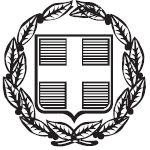 ΕΛΛΗΝΙΚΗ ΔΗΜΟΚΡΑΤΙΑΕΛΛΗΝΙΚΗ ΔΗΜΟΚΡΑΤΙΑΕΛΛΗΝΙΚΗ ΔΗΜΟΚΡΑΤΙΑΕΛΛΗΝΙΚΗ ΔΗΜΟΚΡΑΤΙΑ            ΑΝΑΡΤΗΤΕΑ ΣΤΟ ΔΙΑΔΙΚΤΥΟ            ΑΝΑΡΤΗΤΕΑ ΣΤΟ ΔΙΑΔΙΚΤΥΟΔΗΜΟΣ ΦΙΛΟΘΕΗΣ – ΨΥΧΙΚΟΥΔΗΜΟΣ ΦΙΛΟΘΕΗΣ – ΨΥΧΙΚΟΥΔΗΜΟΣ ΦΙΛΟΘΕΗΣ – ΨΥΧΙΚΟΥΔΗΜΟΣ ΦΙΛΟΘΕΗΣ – ΨΥΧΙΚΟΥ       ΑΔΑ:           ΑΔΑ:    ΓΡΑΦΕΙΟ ΟΙΚΟΝΟΜΙΚΗΣ ΕΠΙΤΡΟΠΗΣΓΡΑΦΕΙΟ ΟΙΚΟΝΟΜΙΚΗΣ ΕΠΙΤΡΟΠΗΣΓΡΑΦΕΙΟ ΟΙΚΟΝΟΜΙΚΗΣ ΕΠΙΤΡΟΠΗΣΓΡΑΦΕΙΟ ΟΙΚΟΝΟΜΙΚΗΣ ΕΠΙΤΡΟΠΗΣ221/21-11-2023221/21-11-2023Μαραθωνοδρόμου 95Μαραθωνοδρόμου 95Μαραθωνοδρόμου 95Μαραθωνοδρόμου 95                 Αριθμ. – χρον. – Απόφασης                 Αριθμ. – χρον. – ΑπόφασηςΨΥΧΙΚΟ, Τ.Κ. 154 52ΨΥΧΙΚΟ, Τ.Κ. 154 52ΨΥΧΙΚΟ, Τ.Κ. 154 52ΨΥΧΙΚΟ, Τ.Κ. 154 52    Αριθμ.  Πρωτ.: 18819/22-11-2023    Αριθμ.  Πρωτ.: 18819/22-11-2023τηλ.: τηλ.: 2132014743-42132014743-4fax: fax: 210 6726081210 6726081email:email:epitropesds@0177.syzefxis.gov.grepitropesds@0177.syzefxis.gov.grΟικονομικός φορέαςΗμερομηνία υποβολής προσφοράςΏραυποβολής προσφοράς1 Γ. ΠΑΥΛΟΣ Π. ΧΟΛΗΣ Ο.Ε. 10/10/202310:59:492ΦΥΤΩΡΙΑ ΑΝΤΕΜΙΣΑΡΗ ΑΝΩΝΥΜΗ ΕΤΑΙΡΙΑ9/10/202317:36:34Α/ΑΟνοματεπώνυμο Αριθμός συστήματος1 Γ. ΠΑΥΛΟΣ Π. ΧΟΛΗΣ Ο.Ε. 3732982ΦΥΤΩΡΙΑ ΑΝΤΕΜΙΣΑΡΗ ΑΝΩΝΥΜΗ ΕΤΑΙΡΙΑ374391Α/ΑΟνοματεπώνυμο Αριθμός πρωτοκόλλου1 Γ. ΠΑΥΛΟΣ Π. ΧΟΛΗΣ Ο.Ε. 16397/12-10-20232ΦΥΤΩΡΙΑ ΑΝΤΕΜΙΣΑΡΗ ΑΝΩΝΥΜΗ ΕΤΑΙΡΙΑ16344/11-10-2023Επωνυμία Προμηθευτή:Επωνυμία Προμηθευτή:Γ ΠΑΥΛΟΣ Π ΧΟΛΗΣ ΟΕΓ ΠΑΥΛΟΣ Π ΧΟΛΗΣ ΟΕΔιεύθυνση e-mail:Διεύθυνση e-mail:info@4epoches.cominfo@4epoches.comΑριθμός - Α/Α Συστήματος:Αριθμός - Α/Α Συστήματος:221144221144Τίτλος - Αριθμός Διακήρυξης:Τίτλος - Αριθμός Διακήρυξης:Διακήρυξη 15306/22-09-2023Διακήρυξη 15306/22-09-2023Αριθμός Προσφοράς:Αριθμός Προσφοράς:373298373298ΤΙΤΛΟΣ ΠΕΡΙΓΡΑΦΗΟΝΟΜΑ ΑΡΧΕΙΟΥΕΜΠΙΣΤΕΥΤΙΚΟ2023-10-05 11:02:18 espd-response-v2(2)_signed.pdf2023-10-05 10:28:00 espd-response-v2(2)_signed.pdf (Size :534040)espd-response-v2(2)_signed.pdfΟΧΙ2023-10-05 11:02:51 ΕΓΓΥΗΤΙΚΗ.pdf2023-10-04 11:51:10 ΕΓΓΥΗΤΙΚΗ.pdf (Size :818295)ΕΓΓΥΗΤΙΚΗ.pdfΟΧΙ2023-10-05 11:03:16 ΠΡΟΤΥΠΗ Υ.Δ. ΠΑΝΑΓΙΩΤΗΣ_signed.pdf2023-10-05 10:31:08 ΠΡΟΤΥΠΗ Υ.Δ. ΠΑΝΑΓΙΩΤΗΣ_signed.pdf (Size :568885)ΠΡΟΤΥΠΗ Υ.Δ. ΠΑΝΑΓΙΩΤΗΣ_signed.pdfΟΧΙ2023-10-05 11:03:41 ΑΔΕΙΑ ΕΜΠΟΡΙΑΣ ΠΟΛΛ. ΥΛΙΚΟΥ ΤΥΠΟ2022-07-01 14:29:39 ΑΔΕΙΑ ΕΜΠΟΡΙΑΣ ΠΟΛΛ. ΥΛΙΚΟΥ ΤΥΠΟΥ Α2022.pdf (Size :294755)ΑΔΕΙΑ ΕΜΠΟΡΙΑΣ ΠΟΛΛ. ΥΛΙΚΟΥ ΤΥΠΟΥ Α2022.pdfΟΧΙ2023-10-05 11:04:04 ΑΠΔ 05 2023.pdf2023-07-11 13:12:32 ΑΠΔ 05 2023.pdf (Size :75694)ΑΠΔ 05 2023.pdfΟΧΙ2023-10-05 11:04:20 ΑΠΔ 6ου-2023  ΤΕΣΣΕΡΙΣ ΕΠΟΧΕΣ.pdf2023-07-26 15:24:37 ΑΠΔ 6ου-2023  ΤΕΣΣΕΡΙΣ ΕΠΟΧΕΣ.pdf (Size :81855)ΑΠΔ 6ου-2023  ΤΕΣΣΕΡΙΣ ΕΠΟΧΕΣ.pdfΟΧΙ2023-10-05 11:04:35 ΑΠΔ 7ου-2023  ΤΕΣΣΕΡΙΣ ΕΠΟΧΕΣ.pdf2023-09-05 12:33:33 ΑΠΔ 7ου-2023  ΤΕΣΣΕΡΙΣ ΕΠΟΧΕΣ.pdf (Size :128627)ΑΠΔ 7ου-2023  ΤΕΣΣΕΡΙΣ ΕΠΟΧΕΣ.pdfΟΧΙ2023-10-05 11:04:48 ΑΠΟΔΕΙΚΤΙΚΟ ΥΠΟΒΟΛΗΣ ΑΠΔ 5ος.pdf2023-09-27 13:04:40 ΑΠΟΔΕΙΚΤΙΚΟ ΥΠΟΒΟΛΗΣ ΑΠΔ 5ος.pdf (Size :61558)ΑΠΟΔΕΙΚΤΙΚΟ ΥΠΟΒΟΛΗΣ ΑΠΔ 5ος.pdfΟΧΙ2023-10-05 11:04:59 ΑΠΟΔΕΙΚΤΙΚΟ ΥΠΟΒΟΛΗΣ 6ος.pdf2023-09-27 13:03:08 ΑΠΟΔΕΙΚΤΙΚΟ ΥΠΟΒΟΛΗΣ 6ος.pdf (Size :61512)ΑΠΟΔΕΙΚΤΙΚΟ ΥΠΟΒΟΛΗΣ 6ος.pdfΟΧΙ2023-10-05 11:05:10 ΑΠΟΔΕΙΚΤΙΚΟ ΥΠΟΒΟΛΗΣ ΑΠΔ 7ος.pdf2023-09-27 13:03:53 ΑΠΟΔΕΙΚΤΙΚΟ ΥΠΟΒΟΛΗΣ ΑΠΔ 7ος.pdf (Size :61547)ΑΠΟΔΕΙΚΤΙΚΟ ΥΠΟΒΟΛΗΣ ΑΠΔ 7ος.pdfΟΧΙ2023-10-05 11:05:29 ΓΕΜΗ ΓΕΝΙΚΟ 270923.pdf2023-09-28 09:58:24 ΓΕΜΗ ΓΕΝΙΚΟ 270923.pdf (Size :435416)ΓΕΜΗ ΓΕΝΙΚΟ 270923.pdfΟΧΙ2023-10-05 11:05:46 ΓΕΜΗ ΕΚΠΡΟΣΩΠΗΣΗΣ 270923.pdf2023-09-28 09:58:25 ΓΕΜΗ ΕΚΠΡΟΣΩΠΗΣΗΣ 270923.pdf (Size :184848)ΓΕΜΗ ΕΚΠΡΟΣΩΠΗΣΗΣ 270923.pdfΟΧΙ2023-10-05 11:06:05 ΠΤΥΧΙΟ ΤΕΙ.pdf2023-04-05 15:14:18 ΠΤΥΧΙΟ ΤΕΙ.pdf (Size :444570)ΠΤΥΧΙΟ ΤΕΙ.pdfΟΧΙ2023-10-05 11:06:25 εβεα270923.pdf2023-09-27 10:08:52 εβεα270923.pdf (Size :156632)εβεα270923.pdfΟΧΙ2023-10-05 11:06:41 ΤΡΟΠΟΠΟΙΗΣΗ ΚΑΤΑΣΤΑΤΙΚΟΥ ΜΕ ΗΛΕ2017-12-06 14:18:57 ΤΡΟΠΟΠΟΙΗΣΗ ΚΑΤΑΣΤΑΤΙΚΟΥ ΜΕ ΗΛΕΚΤΡΟΝ.ΥΠΟΓ.pdf (Size :3893226)ΤΡΟΠΟΠΟΙΗΣΗ ΚΑΤΑΣΤΑΤΙΚΟΥ ΜΕ ΗΛΕΚΤΡΟΝ.ΥΠΟΓ.pdfΟΧΙ2023-10-05 11:07:53 ΤΕΧΝΙΚΗ ΕΚΘΕΣΗ_signed.pdf2023-10-05 10:37:26 ΤΕΧΝΙΚΗ ΕΚΘΕΣΗ_signed.pdf (Size :1394551)ΤΕΧΝΙΚΗ ΕΚΘΕΣΗ_signed.pdfΟΧΙ2023-10-05 11:08:38 ΦΟΡΟΛΟΓΙΚΗ ΓΙΑ ΚΑΘΕ ΧΡΗΣΗ2709023.pdf2023-09-27 11:05:58 ΦΟΡΟΛΟΓΙΚΗ ΓΙΑ ΚΑΘΕ ΧΡΗΣΗ2709023.pdf (Size :116452)ΦΟΡΟΛΟΓΙΚΗ ΓΙΑ ΚΑΘΕ ΧΡΗΣΗ2709023.pdfΟΧΙ2023-10-05 11:09:03 ΙΚΑ ΓΙΑ ΔΙΑΓΩΝΙΣΜΟΥΣ.pdf2023-04-18 14:27:24 ΙΚΑ ΓΙΑ ΔΙΑΓΩΝΙΣΜΟΥΣ.pdf (Size :125502)ΙΚΑ ΓΙΑ ΔΙΑΓΩΝΙΣΜΟΥΣ.pdfΟΧΙ2023-10-05 11:11:33 ΜΗΤΡΩΟ ΦΥΤΟΠΡΟΣΤΑΣΙΑΣ.pdf2017-12-01 14:19:52 ΜΗΤΡΩΟ ΦΥΤΟΠΡΟΣΤΑΣΙΑΣ.pdf (Size :804709)ΜΗΤΡΩΟ ΦΥΤΟΠΡΟΣΤΑΣΙΑΣ.pdfΟΧΙ2023-10-05 12:28:17 ΑΝΑΛΥΣΗ ΑΠΔ 8ος 2023.pdf2023-10-05 12:25:38 ΑΝΑΛΥΣΗ ΑΠΔ 8ος 2023.pdf (Size :75417)ΑΝΑΛΥΣΗ ΑΠΔ 8ος 2023.pdfΟΧΙ2023-10-05 12:29:36 ΑΠΔ 8ος 2023.pdf2023-10-05 12:25:41 ΑΠΔ 8ος 2023.pdf (Size :49073)ΑΠΔ 8ος 2023.pdfΟΧΙ2023-10-10 10:58:26 Supplier_Quote_101023(2)_signed.pdf2023-10-10 10:57:29 Supplier_Quote_101023(2)_signed.pdf (Size :431406)Supplier_Quote_101023(2)_signed.pdfΟΧΙΧΑΡΑΚΤΗΡΙΣΤΙΚΑΑΠΑΙΤΗΣΗΑΠΑΝΤΗΣΗΠΑΡΑΠΟΜΠΗΤΕΧΝΙΚΕΣ ΠΡΟΔΙΑΓΡΑΦΕΣ   Οι προσφορές θα υποβληθούν σύμφωνα με τα οριζόμενα στην υπ' αριθμ.3/2023 μελέτη της Διεύθυνσης Καθαριότητας, Ανακύκλωσης, Περιβάλλοντος & Πρασίνου και τη διακήρυξηΝΑΙΝΑΙ.Επωνυμία Προμηθευτή:Επωνυμία Προμηθευτή:ΦΥΤΩΡΙΑ ΑΝΤΕΜΙΣΑΡΗ ΑΝΩΝΥΜΗ ΕΤΑΙΡΙΑΦΥΤΩΡΙΑ ΑΝΤΕΜΙΣΑΡΗ ΑΝΩΝΥΜΗ ΕΤΑΙΡΙΑΔιεύθυνση e-mail:Διεύθυνση e-mail:lefteris@antemisaris.grlefteris@antemisaris.grΑριθμός - Α/Α Συστήματος:Αριθμός - Α/Α Συστήματος:221144221144Τίτλος - Αριθμός Διακήρυξης:Τίτλος - Αριθμός Διακήρυξης:Διακήρυξη 15306/22-09-2023Διακήρυξη 15306/22-09-2023Αριθμός Προσφοράς:Αριθμός Προσφοράς:374391374391ΤΙΤΛΟΣ ΠΕΡΙΓΡΑΦΗΟΝΟΜΑ ΑΡΧΕΙΟΥΕΜΠΙΣΤΕΥΤΙΚΟ2023-10-09 13:56:14 ΕΥΡΩΠΑΙΚΟ ΕΝΙΑΙΟ ΕΓΓΡΑΦΟ ΣΥΜΒΑΣ2023-10-09 13:48:22 ΕΥΡΩΠΑΙΚΟ ΕΝΙΑΙΟ ΕΓΓΡΑΦΟ ΣΥΜΒΑΣΗΣ ΔΗΜΟΣ ΦΙΛΟΘΕΗΣ - ΨΥΧΙΚΟΥ.pdf (Size :134273)ΕΥΡΩΠΑΙΚΟ ΕΝΙΑΙΟ ΕΓΓΡΑΦΟ ΣΥΜΒΑΣΗΣ ΔΗΜΟΣ ΦΙΛΟΘΕΗΣ - ΨΥΧΙΚΟΥ.pdfΟΧΙΕΓΓΥΗΤΙΚΗ ΣΥΜΕΤΟΧΗΣ ΔΗΜΟΣ ΦΙΛΟΘΕΗΣ - ΨΥΧΙΚΟΥΕΓΓΥΗΤΙΚΗ ΣΥΜΕΤΟΧΗΣ ΔΗΜΟΣ ΦΙΛΟΘΕΗΣ - ΨΥΧΙΚΟΥΕΓΓΥΗΤΙΚΗ ΣΥΜΕΤΟΧΗΣ ΔΗΜΟΣ ΦΙΛΟΘΕΗΣ - ΨΥΧΙΚΟΥ.pdfΟΧΙΠιστοποιητικό Ισχύουσας Εκπροσώπησης (Καταχωρίσεις Μεταβολών Εκπροσώπησης)Πιστοποιητικό Ισχύουσας Εκπροσώπησης (Καταχωρίσεις Μεταβολών Εκπροσώπησης)Πιστοποιητικό Ισχύουσας Εκπροσώπησης (Καταχωρίσεις Μεταβολών Εκπροσώπησης).pdfΟΧΙΓενικό Πιστοποιητικό (Μεταβολών)Γενικό Πιστοποιητικό (Μεταβολών)Γενικό Πιστοποιητικό (Μεταβολών).pdfΟΧΙΑναλυτικό Πιστοποιητικό Εκπροσώπησης (Στοιχεία Εκπροσώπων)Αναλυτικό Πιστοποιητικό Εκπροσώπησης (Στοιχεία Εκπροσώπων)Αναλυτικό Πιστοποιητικό Εκπροσώπησης (Στοιχεία Εκπροσώπων).pdfΟΧΙΑμιγές Πιστοποιητικό Ιστορικότητας (της εταιρίας υπόχρεης στο Γ.Ε.ΜΗ.)Αμιγές Πιστοποιητικό Ιστορικότητας (της εταιρίας υπόχρεης στο Γ.Ε.ΜΗ.)Αμιγές Πιστοποιητικό Ιστορικότητας (της εταιρίας υπόχρεης στο Γ.Ε.ΜΗ.).pdfΟΧΙΤΙΤΛΟΣ ΠΕΡΙΓΡΑΦΗΟΝΟΜΑ ΑΡΧΕΙΟΥΕΜΠΙΣΤΕΥΤΙΚΟΚΑΤΑΣΤΑΤΙΚΟ ΦΥΤΩΡΙΑ ΑΝΤΕΜΙΣΑΡΗ ΑΕΚΑΤΑΣΤΑΤΙΚΟ ΦΥΤΩΡΙΑ ΑΝΤΕΜΙΣΑΡΗ ΑΕΚΑΤΑΣΤΑΤΙΚΟ ΦΥΤΩΡΙΑ ΑΝΤΕΜΙΣΑΡΗ ΑΕ.pdfΟΧΙΥΠΕΥΘΥΝΗ ΔΗΛΩΣΗ ΔΙΑΓΩΝΙΣΜΟΥΥΠΕΥΘΥΝΗ ΔΗΛΩΣΗ ΔΙΑΓΩΝΙΣΜΟΥΥΠΕΥΘΥΝΗ ΔΗΛΩΣΗ ΔΙΑΓΩΝΙΣΜΟΥ.pdfΟΧΙΥ.Δ. 2 ΧΡΟΝΟΣ ΥΠΟΒΟΛΗΣ ΠΡΟΣΦΟΡΑΣΥ.Δ. 2 ΧΡΟΝΟΣ ΥΠΟΒΟΛΗΣ ΠΡΟΣΦΟΡΑΣΥ.Δ. 2 ΧΡΟΝΟΣ ΥΠΟΒΟΛΗΣ ΠΡΟΣΦΟΡΑΣ.pdfΟΧΙΑΔΕΙΑ ΑΣΚΗΣΗΣ ΕΜΠΟΡΙΑΣ ΠΟΛΛΑΠΛΑΣΙΑΣΤΙΚΟΥ ΥΛΙΚΟΥ ΤΥΠΟΥ ΒΑΔΕΙΑ ΑΣΚΗΣΗΣ ΕΜΠΟΡΙΑΣ ΠΟΛΛΑΠΛΑΣΙΑΣΤΙΚΟΥ ΥΛΙΚΟΥ ΤΥΠΟΥ ΒΑΔΕΙΑ ΑΣΚΗΣΗΣ ΕΜΠΟΡΙΑΣ ΠΟΛΛΑΠΛΑΣΙΑΣΤΙΚΟΥ ΥΛΙΚΟΥ ΤΥΠΟΥ Β.pdfΟΧΙΑΔΕΙΑ ΑΣΚΗΣΗΣ ΠΑΡΑΓΩΓΗΣ ΚΑΙ ΕΜΠΟΡΙΑΣ ΠΟΛΛΑΠΛΑΣΙΑΣΤΙΚΟΥ ΥΛΙΚΟΥ ΦΥΤΩΡΙΑΚΗΣ ΤΥΠΟΥ ΑΑΔΕΙΑ ΑΣΚΗΣΗΣ ΠΑΡΑΓΩΓΗΣ ΚΑΙ ΕΜΠΟΡΙΑΣ ΠΟΛΛΑΠΛΑΣΙΑΣΤΙΚΟΥ ΥΛΙΚΟΥ ΦΥΤΩΡΙΑΚΗΣ ΤΥΠΟΥ ΑΑΔΕΙΑ ΑΣΚΗΣΗΣ ΠΑΡΑΓΩΓΗΣ ΚΑΙ ΕΜΠΟΡΙΑΣ ΠΟΛΛΑΠΛΑΣΙΑΣΤΙΚΟΥ ΥΛΙΚΟΥ ΦΥΤΩΡΙΑΚΗΣ ΤΥΠΟΥ Α.pdfΟΧΙΑΔΕΙΑ ΑΣΚΗΣΗΣ ΠΑΡΑΓΩΓΗΣ ΚΑΙ ΕΜΠΟΡΙΑΣ ΠΟΛΛΑΠΛΑΣΙΑΣΤΙΚΟΥ ΥΛΙΚΟΥ ΦΥΤΩΡΙΑΚΗΣ ΤΥΠΟΥ ΒΑΔΕΙΑ ΑΣΚΗΣΗΣ ΠΑΡΑΓΩΓΗΣ ΚΑΙ ΕΜΠΟΡΙΑΣ ΠΟΛΛΑΠΛΑΣΙΑΣΤΙΚΟΥ ΥΛΙΚΟΥ ΦΥΤΩΡΙΑΚΗΣ ΤΥΠΟΥ ΒΑΔΕΙΑ ΑΣΚΗΣΗΣ ΠΑΡΑΓΩΓΗΣ ΚΑΙ ΕΜΠΟΡΙΑΣ ΠΟΛΛΑΠΛΑΣΙΑΣΤΙΚΟΥ ΥΛΙΚΟΥ ΦΥΤΩΡΙΑΚΗΣ ΤΥΠΟΥ Β.pdfΟΧΙΠΙΣΤΟΠΟΙΗΤΙΚΟ ΕΒΕΑΠΙΣΤΟΠΟΙΗΤΙΚΟ ΕΒΕΑΠΙΣΤΟΠΟΙΗΤΙΚΟ ΕΒΕΑ.pdfΟΧΙΑΠΟΔΕΙΚΤΙΚΟ ΥΠΟΒΟΛΗΣ ΑΠΔ 06.23ΑΠΟΔΕΙΚΤΙΚΟ ΥΠΟΒΟΛΗΣ ΑΠΔ 06.23ΑΠΟΔΕΙΚΤΙΚΟ ΥΠΟΒΟΛΗΣ ΑΠΔ 06.23.pdfΟΧΙΑΠΟΔΕΙΚΤΙΚΟ ΥΠΟΒΟΛΗΣ ΑΠΔ 07.23ΑΠΟΔΕΙΚΤΙΚΟ ΥΠΟΒΟΛΗΣ ΑΠΔ 07.23ΑΠΟΔΕΙΚΤΙΚΟ ΥΠΟΒΟΛΗΣ ΑΠΔ 07.23.pdfΟΧΙΑΠΟΔΕΙΚΤΙΚΟ ΥΠΟΒΟΛΗΣ ΑΠΔ 08.23ΑΠΟΔΕΙΚΤΙΚΟ ΥΠΟΒΟΛΗΣ ΑΠΔ 08.23ΑΠΟΔΕΙΚΤΙΚΟ ΥΠΟΒΟΛΗΣ ΑΠΔ 08.23.pdfΟΧΙΥΠΟΒΟΛΗ ΑΠΔ 06.23 ΓΚΕΡΛΕΣΥΠΟΒΟΛΗ ΑΠΔ 06.23 ΓΚΕΡΛΕΣΥΠΟΒΟΛΗ ΑΠΔ 06.23 ΓΚΕΡΛΕΣ.pdfΟΧΙΥΠΟΒΟΛΗ ΑΠΔ 07.23 ΓΚΕΡΛΕΣΥΠΟΒΟΛΗ ΑΠΔ 07.23 ΓΚΕΡΛΕΣΥΠΟΒΟΛΗ ΑΠΔ 07.23 ΓΚΕΡΛΕΣ.pdfΟΧΙΥΠΟΒΟΛΗ ΑΠΔ 08.23 ΓΚΕΡΛΕΣΥΠΟΒΟΛΗ ΑΠΔ 08.23 ΓΚΕΡΛΕΣΥΠΟΒΟΛΗ ΑΠΔ 08.23 ΓΚΕΡΛΕΣ.pdfΟΧΙΆδεια Ασκήσεως Επαγγέλματος Γκερλέ Κωνσταντίνου 2025Άδεια Ασκήσεως Επαγγέλματος Γκερλέ Κωνσταντίνου 2025Άδεια Ασκήσεως Επαγγέλματος Γκερλέ Κωνσταντίνου 2025.pdfΟΧΙΓΚΕΡΛΕΣ ΚΩΝΣΤΑΝΤΙΝΟΣ ΠΤΥΧΙΟΓΚΕΡΛΕΣ ΚΩΝΣΤΑΝΤΙΝΟΣ ΠΤΥΧΙΟΓΚΕΡΛΕΣ ΚΩΝΣΤΑΝΤΙΝΟΣ ΠΤΥΧΙΟ.pdfΟΧΙΕΛΟΤ ΕΝ ISO 9001 2015ΕΛΟΤ ΕΝ ISO 9001 2015ΕΛΟΤ ΕΝ ISO 9001 2015.pdfΟΧΙΕΛΟΤ ΕΝ ISO 14001 2015ΕΛΟΤ ΕΝ ISO 14001 2015ΕΛΟΤ ΕΝ ISO 14001 2015.pdfΟΧΙΛΙΣΤΑ ΣΥΜΒΑΣΕΩΝ ΔΗΜΟΣΙΟΥ - ΦΥΤΩΡΙΑ ΑΝΤΕΜΙΣΑΡΗ ΑΕΛΙΣΤΑ ΣΥΜΒΑΣΕΩΝ ΔΗΜΟΣΙΟΥ - ΦΥΤΩΡΙΑ ΑΝΤΕΜΙΣΑΡΗ ΑΕΛΙΣΤΑ ΣΥΜΒΑΣΕΩΝ ΔΗΜΟΣΙΟΥ - ΦΥΤΩΡΙΑ ΑΝΤΕΜΙΣΑΡΗ ΑΕ.pdfΟΧΙΚαλή εκτέλεση-Δ. ΑλίμουΚαλή εκτέλεση-Δ. ΑλίμουΚαλή εκτέλεση-Δ. Αλίμου.pdfΟΧΙΚαλή εκτέλεση-Δ. Δάφνης ΥμηττούΚαλή εκτέλεση-Δ. Δάφνης ΥμηττούΚαλή εκτέλεση-Δ. Δάφνης Υμηττού.pdfΟΧΙΚαλή εκτέλεση-Ν. ΣμύρνηΚαλή εκτέλεση-Ν. ΣμύρνηΚαλή εκτέλεση-Ν. Σμύρνη.pdfΟΧΙΤΕΧΝΙΚΗ ΠΡΟΣΦΟΡΑ - ΔΗΜΟΣ ΦΙΛΟΘΕΗΣ - ΨΥΧΙΚΟΥΤΕΧΝΙΚΗ ΠΡΟΣΦΟΡΑ - ΔΗΜΟΣ ΦΙΛΟΘΕΗΣ - ΨΥΧΙΚΟΥΤΕΧΝΙΚΗ ΠΡΟΣΦΟΡΑ - ΔΗΜΟΣ ΦΙΛΟΘΕΗΣ - ΨΥΧΙΚΟΥ.pdfΟΧΙΔΙΚΑΙΟΓΗΤΙΚΑ ΣΥΜΜΕΤΟΧΗΣ / ΤΕΧΝΙΚΗ ΠΡΟΣΦΟΡΑSupplier_Quote_091023Supplier_Quote_091023.pdfΟΧΙΧΑΡΑΚΤΗΡΙΣΤΙΚΑΑΠΑΙΤΗΣΗΑΠΑΝΤΗΣΗΠΑΡΑΠΟΜΠΗΤΕΧΝΙΚΕΣ ΠΡΟΔΙΑΓΡΑΦΕΣ   Οι προσφορές θα υποβληθούν σύμφωνα με τα οριζόμενα στην υπ' αριθμ.3/2023 μελέτη της Διεύθυνσης Καθαριότητας, Ανακύκλωσης, Περιβάλλοντος & Πρασίνου και τη διακήρυξηΝΑΙΝΑΙΝΑΙ / ΤΕΧΝΙΚΗ ΚΑΙ ΟΙΚΟΝΟΜΙΚΗ ΠΡΟΦΟΡΑ
ΕΠΙΣΥΝΑΠΤΟΜΕΝΗΕπωνυμία Προμηθευτή:Γ ΠΑΥΛΟΣ Π ΧΟΛΗΣ ΟΕΑ/Α Συστήματος:221144Τίτλος - Αριθμός Διακήρυξης:Διακήρυξη 15306/22-09-2023Αριθμός Προσφοράς:373298ΤΙΤΛΟΣΠΕΡΙΓΡΑΦΗΟΝΟΜΑ ΑΡΧΕΙΟΥΕΜΠΙΣΤΕΥΤΙΚΟ2023-10-07 12:45:58 ΟΙΚΟΝΟΜΙΚΗ ΠΡΟΣΦΟΡΑ ΝΟ 34% 2_signed.pdf2023-10-07 12:38:24 ΟΙΚΟΝΟΜΙΚΗ ΠΡΟΣΦΟΡΑ ΝΟ 34% 2_signed.pdf (Size :517959)ΟΙΚΟΝΟΜΙΚΗ ΠΡΟΣΦΟΡΑ ΝΟ 34% 2_signed.pdfΟΧΙ2023-10-10 10:58:42 Supplier_Offer_Value_101023_signed.pdf2023-10-10 10:56:57 Supplier_Offer_Value_101023_signed.pdf (Size :426814)Supplier_Offer_Value_101023_signed.pdfΟΧΙΧΑΡΑΚΤΗΡΙΣΤΙΚΑΑΠΑΙΤΗΣΗΑΠΑΝΤΗΣΗΠΑΡΑΠΟΜΠΗΑ/ΑΑ/ΑΓραμ.ΕΙΔΟΣM.M.ΠΟΣΟΤ.ΑΞΙΑ ΧΩΡΙΣ ΦΠΑ  (€)ΑΞΙΑ ΧΩΡΙΣ ΦΠΑ  (€)Α/ΑΑ/ΑΓραμ.ΕΙΔΟΣM.M.ΠΟΣΟΤ.ΤΙΜΗ ΜΟΝΑΔΑΣΣΥΝΟΛΟ1 103451300-9  Σπόροι, φυτά, δενδρύλλιαΑπροσδιόρισ.145049.845.049,80ΣΥΝΟΛΟ ΟΙΚΟΝΟΜΙΚΗΣ ΠΡΟΣΦΟΡΑΣΣΥΝΟΛΟ ΟΙΚΟΝΟΜΙΚΗΣ ΠΡΟΣΦΟΡΑΣΣΥΝΟΛΟ ΟΙΚΟΝΟΜΙΚΗΣ ΠΡΟΣΦΟΡΑΣΣΥΝΟΛΟ ΟΙΚΟΝΟΜΙΚΗΣ ΠΡΟΣΦΟΡΑΣ45.049,80Επωνυμία Προμηθευτή:ΦΥΤΩΡΙΑ ΑΝΤΕΜΙΣΑΡΗ ΑΝΩΝΥΜΗ ΕΤΑΙΡΙΑΑ/Α Συστήματος:221144Τίτλος - Αριθμός Διακήρυξης:Διακήρυξη 15306/22-09-2023Αριθμός Προσφοράς:374391ΤΙΤΛΟΣΠΕΡΙΓΡΑΦΗΟΝΟΜΑ ΑΡΧΕΙΟΥΕΜΠΙΣΤΕΥΤΙΚΟΟΙΚΟΝΟΜΙΚΗ ΠΡΟΣΦΟΡΑΟΙΚΟΝΟΜΙΚΗ ΠΡΟΣΦΟΡΑΟΙΚΟΝΟΜΙΚΗ ΠΡΟΣΦΟΡΑ.pdfΟΧΙΟΙΚΟΝΟΜΙΚΗ ΠΡΟΣΦΟΡΑ ΦΥΤΩΡΙΑ ΑΝΤΕΜΙΣΑΡΗ ΑΕSupplier_Offer_Value_091023Supplier_Offer_Value_091023.pdfΟΧΙΧΑΡΑΚΤΗΡΙΣΤΙΚΑΑΠΑΙΤΗΣΗΑΠΑΝΤΗΣΗΠΑΡΑΠΟΜΠΗΑ/ΑΑ/ΑΓραμ.ΕΙΔΟΣM.M.ΠΟΣΟΤ.ΑΞΙΑ ΧΩΡΙΣ ΦΠΑ  (€)ΑΞΙΑ ΧΩΡΙΣ ΦΠΑ  (€)Α/ΑΑ/ΑΓραμ.ΕΙΔΟΣM.M.ΠΟΣΟΤ.ΤΙΜΗ ΜΟΝΑΔΑΣΣΥΝΟΛΟ1 103451300-9  Σπόροι, φυτά, δενδρύλλιαΑπροσδιόρισ.154513.2854.513,28ΣΥΝΟΛΟ ΟΙΚΟΝΟΜΙΚΗΣ ΠΡΟΣΦΟΡΑΣΣΥΝΟΛΟ ΟΙΚΟΝΟΜΙΚΗΣ ΠΡΟΣΦΟΡΑΣΣΥΝΟΛΟ ΟΙΚΟΝΟΜΙΚΗΣ ΠΡΟΣΦΟΡΑΣΣΥΝΟΛΟ ΟΙΚΟΝΟΜΙΚΗΣ ΠΡΟΣΦΟΡΑΣ54.513,28Ο ΠΡΟΕΔΡΟΣΓΑΛΑΝΗΣ ΔΗΜΗΤΡΙΟΣΑκριβές ΑπόσπασμαΑπό το πρακτικό της 23ης Συνεδρίασης της Οικονομικής Επιτροπής την 21ην Νοεμβρίου 2023Ψυχικό, 22-11-2023                 Ο ΔΗΜΑΡΧΟΣ            ΓΑΛΑΝΗΣ ΔΗΜΗΤΡΙΟΣΤΑ ΜΕΛΗΖέππου – Χαρλαύτη ΕλένηΠαπαχρόνης ΓεώργιοςΚαρατζά Ζαφειρία (Ζαφειρίνα)